INDICAÇÃO Nº                         Assunto: Solicita ao Sr. Prefeito Municipal a colocação de cobertura e banco no ponto de ônibus na Rua Antônia Rampazzo Parodi no Bairro Erasmo Chrispim. Conforme esclarece.                                     Senhor Presidente:                                      CONSIDERANDO que os moradores e principalmente idosos e pessoas com crianças de colo reclamam da dificuldade nos dias de chuva ou de sol muito forte a falta de cobertura e de banco deste ponto de ônibus, assim esperam pela solução o mais breve possível.                                  INDICO, ao Senhor Prefeito Municipal, nos termos do Regimento Interno desta Casa de Leis, que se designe com urgência ao setor competente da administração as providências necessárias para a colocação de cobertura e de banco no ponto de ônibus na Rua Antônia Rampazzo Parodi no Bairro Erasmo Chrispim.                        SALA DAS SESSÕES, 07 de outubro de 2020.                                               FERNANDO SOARES                                                       Vereador PSDB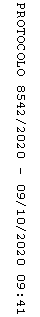 